DOC 801שר חוץ            ירושלים, י־׳ח באייר תשי׳א                   במאי 1951.לכבוד מר ז. ארן,מזכיר מפלגת פועלי א"י רחוב ברנר 2, תל - אביב,זיאמה היקר,	         קראתי את מכתבו של צירנו בשטוקהולם, אברהם ניסן, למזכירות המפלגה, בו הוא מציע לשגר לשבדיה מספר חברים לסמינר של קיץ. רצוני להודיעך כי אני מייחס חשיבות להצעה ורואה בה ענין רב. לדעתי יש לבחור למסרה זו ארבעה־חמשה חברים צעירים, עם רקע מספיק של השכלה ועם שליטה באנגלית. יש לברר לניסן, כי נשלח תלמידים  ולא פוסקי הלכות, ועליו לדאוג שם למורים ולמרצים ולא למתייעצים. אני בטוח כי תצמח לתנועתנו, וביחוד לשיכבתה הצעירה, תועלת רבה מהזדמנות זו שתנתן מזמן לזמן לכמה מחבריה המוכשרים לבלות שבועות מספר בארץ מערבית בעלת תרבות גבוהה, ללמוד את הישגי תנועת הפועלים בה ולתהות על אופן ראייתה את בעיות העולם.שלך,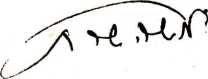 אין לי מושג עדיין כיצד נממן את המבצע הזה אבל אני מוכן להשתתף בטיכוס עצה.העתק;ציר ישראל,. שטוקהולם.